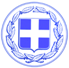 				Κως, 27 Μαρτίου 2017Προς:Μέσα Μαζικής ΕνημέρωσηςΔελτίο ΤύπουΝα καταθέσουν τις προτάσεις τους καλούνται οι φορείς και οι σύλλογοι που επιθυμούν να συμμετέχουν στα «Γαστρονομικά Δρώμενα 2017» και στην «3η Γιορτή Αγροτικών Προϊόντων», καθώς η προθεσμία λήγει στις 31 Μαρτίου 2017.Υπενθυμίζουμε (καθώς είχε προηγηθεί παλαιότερο δελτίο Τύπου για το θέμα) ότι τα «Γαστρονομικά Δρώμενα 2017» και η «3η Γιορτή Αγροτικών Προϊόντων» συνδιοργανώνονται από τον Δήμο Κω, τον Δ.Ο.Π.Α.Β.Σ και τον Σύλλογο Τοπικής Γαστρονομίας «ΑΣΚΛΗΠΙΟΣ» στο πλαίσιο της προσπάθειας να καθιερωθεί η Κως ως γαστρονομικός προορισμός και να συνδεθεί ο πρωτογενής τομέας με τον τουρισμό.Οι προτάσεις κατατίθενται στο Τμήμα Πολιτισμού του Δ.Ο.Π.Α.Β.Σ. (τηλ. 22420-25316 και ηλεκτρονική διεύθυνση: dopavs@kos.gr) Γραφείο Τύπου Δήμου Κω